Муниципальное бюджетное учреждение дополнительного образования«ДЕТСКО – ЮНОШЕСКИЙ ЦЕНТР «ПИЛИГРИМ»имени 37 гвардейского Свирского Краснознаменного воздушно-десантного корпуса» городского округа Самара. Самара, пр. Юных Пионеров , 142, тел. 931 – 77 – 09, e – mail: piligrim-samara @mail.ruПЛАН МЕРОПРИЯТИЙ ПО ОРГАНИЗАЦИИ ЗАНЯТОСТИ ДЕТЕЙ И ПОДРОСТКОВ В РАМКАХ РЕАЛИЗАЦИИ СЕТЕВОГО ПРОЕКТА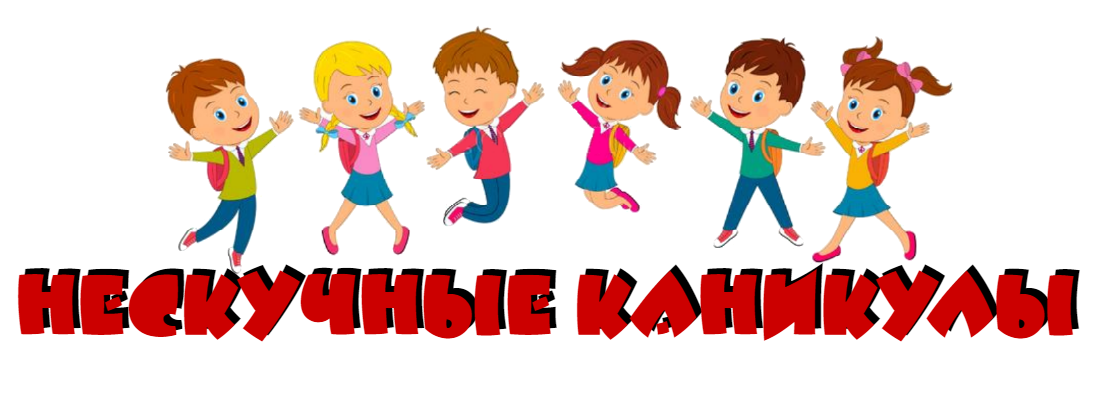 Дата проведенияМероприятияКатегория участниковЭлектронный ресурс (Ссылки)25.10.2021Утро с любимым героем «Зарядка с Кукутиками»1 – 4  классhttps://disk.yandex.ru/i/LTW9MXP4wmoquw25.10.2021Информационный час «Безопасность детей в интернете – правила поведения!»1 – 9 классhttps://www.youtube.com/watch?v=W_XwekfKdnY25.10.2021Интерактивная игра «Математические скачки»5 – 11 классhttps://learningapps.org/view2153378726.10.2021Утро с любимым героем
«Зарядка с друзьями»1 – 4 классhttps://disk.yandex.ru/i/kc2XOOuaB5TzfA26.10.2021Уроки тётушки Совы – «Азбука дорожной безопасности»1 – 5 классhttps://www.youtube.com/watch?v=FKJnIyMug_Y26.10.2021Экскурсия в музей «Русский дом» «Волшебный сундучок»5 – 11 классhttps://youtu.be/PVszB9GeRRk27.10.2021Утро с любимым героем «Зарядка со Снежной королевой»1 – 4 классhttps://disk.yandex.ru/i/gjb1-VLdX0N0Lw27.10.2021Мастер-класс по изготовлению цветов «Бумажные истории»1 – 5 классhttps://www.youtube.com/watch?v=KL5kCzygXqU27.10.2021Тренировки ГТО: «Поднимание туловища из положения лёжа на спине»5 – 11 классhttps://vk.com/wall-195623382_52128.10.2021Утро с любимым героем
«Зарядка со Снежкой»1 – 4 классhttps://disk.yandex.ru/i/1EdmZ4M-wj0ZLg28.10.2021Практикум «Как пишутся стихи?» Учимся сочинять правильно.5 – 11 классhttps://www.youtube.com/watch?v=5y9hLvDJkUw28.10.2021Мастер-класс «Рисование скетча»4 – 11 классhttps://vk.com/wall-195623382_26829.10.2021Зарядка для самых активных «Двигаемся в ритме «Пилигрим»!»1 – 4 классhttps://www.youtube.com/watch?v=OV5Wxheh6zohttps://www.youtube.com/watch?v=4Oxoa4mKlUA29.10.2021Мастер-класс по квиллингу «Творчество в моих руках»4 – 7 классhttps://www.youtube.com/watch?v=-H2L1728DeQ&feature=emb_imp_woyt29.10.2021Спектакль «По щучьему велению» Образцового детского коллектива «Театр кукол юного актёра «Аленький цветочек»1-11 классhttps://vk.com/video-6506013_45623904630.10.2021Учим флешмоб «Моя Самара»1 – 11 классhttps://disk.yandex.ru/i/YFbemiLdv9Lxlw30.10.2021Веселая зарядка «Прыг – скок»1 – 7 классhttps://disk.yandex.ru/i/o7bI0vJuoif3uA30.10.2021Творческие мастерские на разные темы для вечернего досуга «Творческие выходные»1 – 11 классhttps://www.youtube.com/watch?v=xWsnm-2raX8&feature=emb_imp_woythttps://www.youtube.com/watch?v=pmqu7SVJx9E&feature=emb_imp_woythttps://www.youtube.com/watch?v=F_UPWtK2oVE31.10.2021Шоу – программа «Волшебная пена»1 – 9 классhttps://www.youtube.com/watch?v=Y8KvUa-eOS4&t=1s31.10.2021Флешмоб по аэробике и хип-хоп «Танцуют все»1-11 классhttps://vk.com/public200810153?z=video-200810153_456239043%2Fvideos-200810153%2Fpl_-200810153_-231.10.2021Настольные игры своими руками для всей семьи1 – 9 классhttps://www.youtube.com/watch?v=qDSGzguJ5H0https://www.youtube.com/watch?v=sNttpX_GntQhttps://www.youtube.com/watch?v=HKLtzdpOUqw1.11.2021Мультзарядка для малышей. Актерское мастерство.1 – 4 классhttps://disk.yandex.ru/i/kDBKMFnpSlZWaA1.11.2021Видео-экскурсия из серии "ТОП-5 экскурсионных объектов Самарской области для семейного посещения"
КАМЕННАЯ ЧАША5 – 11 классhttps://youtu.be/lrK3elbw8b41.11.2021Своя игра «Сказы Павла Бажова»5 – 11 классhttps://learningapps.org/6373692.11.2021Фитнес – зарядка от хореографического коллектива «Хрустальный башмачок»5 – 11 классhttps://disk.yandex.ru/i/maCgv9e1iHmjsg2.11.2021Уроки тётушки Совы – «Альманах – история денег»1-4 классhttps://www.youtube.com/watch?v=Rw4gcroLNBw&feature=emb_imp_woythttps://www.youtube.com/watch?v=WyObIc899OE&feature=emb_imp_woyt2.11.2021Интерактивно – познавательная игра «Кто хочет стать миллионером»7 – 11 классhttps://learningapps.org/2020533.11.2021Рисование на молоке «Чудеса своими руками»1 – 5 классhttps://www.youtube.com/watch?v=hehfHTPKMJg&feature=emb_imp_woythttps://www.youtube.com/watch?v=RyF0m34-Qsw3.11.2021Интерактивная викторина по сказкам Г.Х. Андерсена1-3 классhttps://learningapps.org/14171673.11.2021Узнай себя. Тест на интеллект.1 – 11 классhttps://onlinetestpad.com/ru/testview/53772-test-na-intellekt4.11.2021Познавательная онлайн – программа «День народного единства»1 – 11 классhttps://www.youtube.com/watch?v=yAcmLRPWpGw4.11.2021Историко-патриотический онлайн – квест "В единстве - великие наши дела"5 – 11 классhttps://learningapps.org/display?v=pkoazxkgt204.11.2021Онлайн – концерт ко Дню Народного единства1 – 11 классhttps://disk.yandex.ru/i/_vrGu0dNuOPkWg https://disk.yandex.ru/i/lrKmpIjsvUh3xA 5.11.2021Весёлые опыты5 – 7 классhttps://www.youtube.com/watch?v=53pPhip1cDghttps://www.youtube.com/watch?v=nb9gGysMnnYhttps://www.youtube.com/watch?v=0lac2_8ufNYhttps://www.youtube.com/watch?v=PWEgxz5oZ9Uhttps://kubirubi.livejournal.com/137841.html5.11.2021Ткачество на картоне5 – 9 классhttps://www.youtube.com/watch?v=p8zRVfYz5lE5.11.2021Викторина «По страницам любимых сказок»1 – 4 классhttps://disk.yandex.ru/i/okB0wfwq_5J_mw6.11.2021Мастер-класс «Поделки из соленого теста»1 – 4  классhttps://www.youtube.com/watch?v=nwwvzLUU9GY6.11.2021Мастер-класс «Как позировать для фотографий? 15 универсальных поз»7 – 11 классhttps://disk.yandex.ru/i/QDhnbnL48Z0-NQ6.11.2021Мастер - класс «Картина из Пластилина. Русалочка Ариэль»1 – 5 классhttps://www.youtube.com/watch?v=9v1q77GcwwM7.11.2021Видеоролик о Военном Параде 7 ноября 1941 года в г. Куйбышев.Тест «Куйбышев-запасная столица»8 – 11 классhttps://videouroki.net/tests/tiest-na-tiemu-kuibyshiev-zapasnaia-stolitsa.html7.11.2021Видео-экскурсия по музею Боевой и Трудовой Славы «Крылья Родины» ДЮЦ «Пилигрим»1 – 11 классhttps://disk.yandex.ru/i/4XpKxlWgMJrvXQ7.11.2021Фильм «Хроники закрытого города׃ 1941. Время прощания»8 – 11 классhttps://www.youtube.com/watch?v=8bkR3cac_QM&t=406s